Publicado en Madrid el 24/05/2017 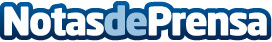 Ricardinho y Ortiz ayudarán a otros jugadores de futsal a abrir sus propias academiasCoerver y AJFS ponen al alcance de todos los jugadores de fútbol sala la posibilidad de crear su propia escuela tras el éxito que está obteniendo la de Ricardinho y OrtizDatos de contacto:Ramiro Montesinos633329879Nota de prensa publicada en: https://www.notasdeprensa.es/ricardinho-y-ortiz-ayudaran-a-otros-jugadores Categorias: Nacional Fútbol Madrid Otros deportes http://www.notasdeprensa.es